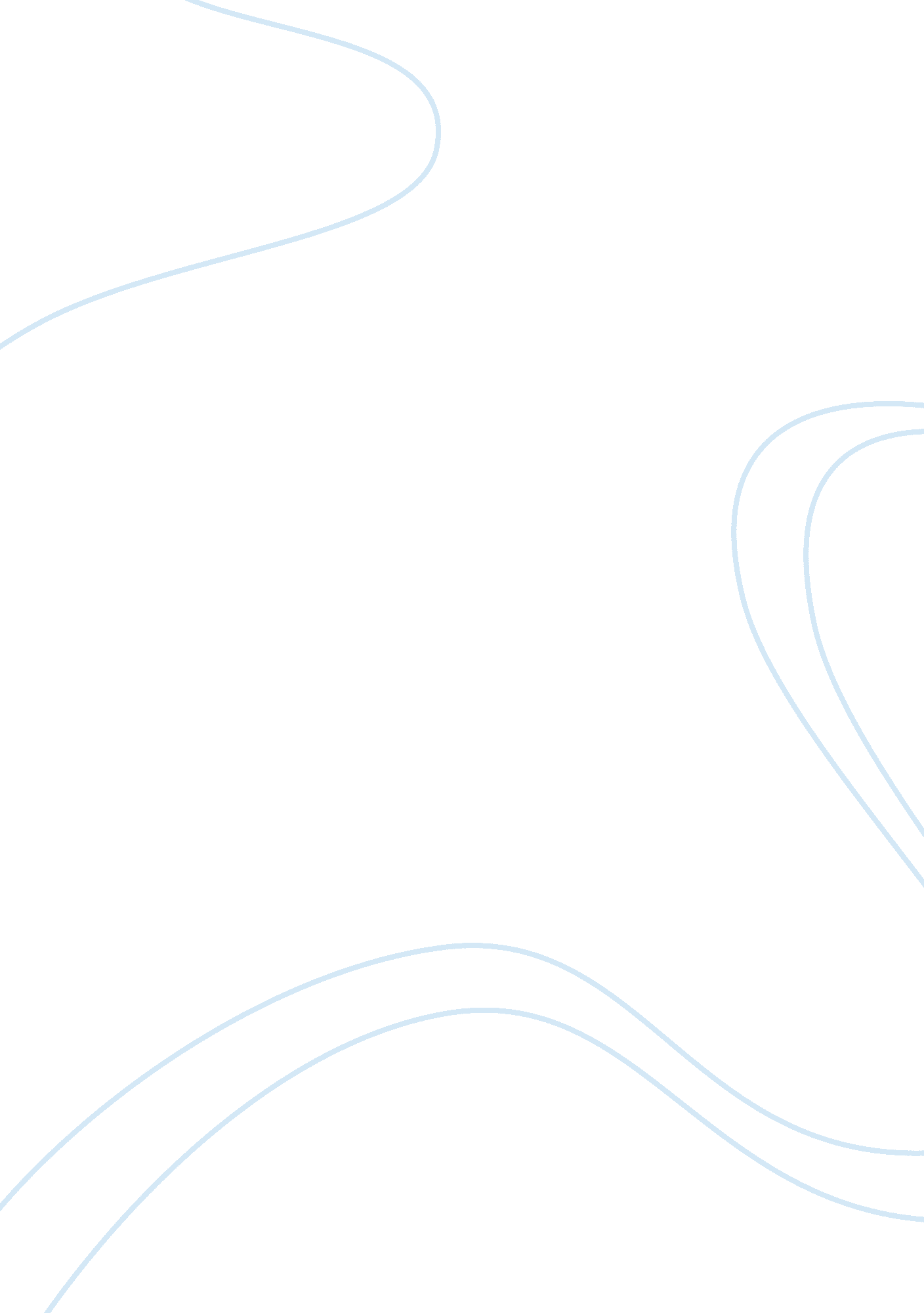 Biomimetics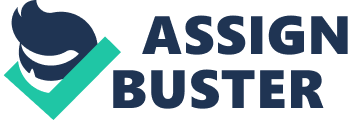 Plastics are any of a group of synthetic or natural organic materials that may be shaped when soft and then hardened. Also, plastics are used by people for their conveniences especially for carrying things. What is plastic waste reduction? Plastic waste reduction is the practice of reducing or eliminating plastic use so that the potential for plastic to be used inefficiently or disposed is prevented in the first place. Prevention is the most environmentally preferable means to reduce plastic waste. Advantages of plastic waste reduction: Environment•Recycling helps to limit the amount of glass, paper and plastic that must be produced. This will end with less garbage in landfills because it's being reused. •Slows the consuming of natural resources. You reduce the amount of resources needed to make the same item compared to making it without recycling •It saves natural resources as it takes less energy to make something with recycled material rather something new •By saving energy you are cutting down the amount of CO2 being added to the greenhouse gases already in the atmosphere. So you are slowing downglobal warming. Economy •Adds jobs to the economy •Promotes scientific advancements in recyclable and biodegradable materials Makes governments and businesses choose programs and apply policies in consideration of preserving and respecting the environment. Community •Makes people environmentally aware •You can getmoneyfor what you recycle Disadvantages of plastic waste reduction: Pollution: •Due to the recycling process there are still chemicals thrown throughout lands and bodies of water that causes pollution. Economy •Government would provide subsidy to the recycling plants People •People are would suffer illness due to the recycling process. •People are not used to use other alternative for plastics. 